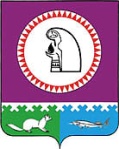 ИЗВЕЩЕНИЕ О ПРОВЕДЕНИИ ОТБОРА № 516 от 19.11.2013 г.Администрация Октябрьского района извещает о проведении отбора покупателей (хозяйствующих субъектов) продукции, необходимой для обеспечения жизнедеятельности населения муниципального образования Октябрьский район.Отбор проводится: Администрацией Октябрьского районаСтруктурное подразделение (технический исполнитель), уполномоченное на размещение муниципальных заказов - Отдел организации конкурсов и северного завоза.Место нахождения: Тюменская область, Ханты-Мансийский автономный округ-Югры, пгт. Октябрьское, ул. Калинина, д.39Почтовый адрес: 628100, Тюменская область, Ханты-Мансийский автономный округ-Югры, пгт. Октябрьское, ул. Калинина, д.39Адрес электронной почты: concurs@oktregion.ru Официальный сайт: www.oktregion.ru Контактное лицо, номер контактного телефона: (34678) 2-80-50 Стародубцева Елена Николаевна), 2-81-27,  телефон/факс (34678) 2-81-22 (Храброва Наталья Сергеевна, Медведева Анна Юрьевна). Источник финансирования заказа:  бюджет ХМАО-Югры на государственную финансовую поддержку досрочного завоза продукции (товаров) в районы и населенные пункты ХМАО-Югры с ограниченными сроками завоза грузовПредмет муниципального контракта: оказание услуг по реализации государственной финансовой поддержки досрочного завоза нефтепродуктов в районы и населенные пункты ХМАО-Югры с ограниченными сроками завоза грузов.  Место поставки: правый берег реки Обь сельские поселения Карымкары и Малый Атлым.Сведения о функциональных характеристиках (потребительских свойствах) и качественных характеристиках товаров, работ, услуг:Объем оказания услуг по реализации государственной финансовой поддержки досрочного завоза нефтепродуктов в районы и населенные пункты ХМАО-Югры с ограниченными сроками завоза грузов в навигацию 2014 годаТребования к участникам размещения заказа:1) соответствие участников размещения заказа требованиям, устанавливаемым в соответствии с законодательством Российской Федерации к лицам, осуществляющим поставки товаров, выполнение работ, оказание услуг, являющихся предметом торгов;2) непроведение ликвидации участника размещения заказа - юридического лица и отсутствие решения арбитражного суда о признании участника размещения заказа - юридического лица, индивидуального предпринимателя банкротом и об открытии конкурсного производства;3) неприостановление деятельности участника размещения заказа в порядке, предусмотренном Кодексом Российской Федерации об административных правонарушениях, на день подачи заявки на участие в конкурсе или заявки на участие в аукционе;4) отсутствие у участника размещения заказа задолженности по начисленным налогам, сборам и иным обязательным платежам в бюджеты любого уровня или государственные внебюджетные фонды за прошедший календарный год, размер которой превышает двадцать пять процентов балансовой стоимости активов участника размещения заказа по данным бухгалтерской отчетности за последний завершенный отчетный период. Участник размещения заказа считается соответствующим установленному требованию в случае, если он обжалует наличие указанной задолженности в соответствии с законодательством Российской Федерации и решение по такой жалобе на день рассмотрения заявки на участие в конкурсе или заявки на участие в аукционе не принято.        5) отсутствие в предусмотренном настоящим Федеральным законом реестре недобросовестных поставщиков сведений об участниках размещения заказа.Форма заявки на участие в предварительном отборе: заявка на участие в предварительном отборе должна быть составлена строго по форме, приведенной в Приложении №1 к настоящему извещению о проведении предварительного отбора.Заявка на участие в предварительном отборе должна содержать:	1) заявление на внесение в реестр покупателей (хозяйствующих субъектов) на получение государственной поддержки, в форме централизованной поставки продукции (товаров).    	2) сведения и документы об участнике размещения заказа, представившем такую заявку:	а) опись документов;б) фирменное наименование (наименование), сведения об организационно-правовой форме, о месте нахождения, почтовый адрес, номер контактного телефона (для юридического лица), фамилию, имя, отчество, паспортные данные, сведения о месте жительства, номер контактного телефона (для физического лица) (приложение № 2);в) полученную не ранее чем за шесть месяцев до дня размещения на официальном сайте извещения о проведении открытого конкурса выписку из единого государственного реестра юридических лиц или нотариально заверенную копию такой выписки (для юридического лица), полученную не ранее чем за шесть месяцев до дня размещения на официальном сайте извещения о проведении открытого конкурса выписку из единого государственного реестра индивидуальных предпринимателей или нотариально заверенную копию такой выписки (для индивидуального предпринимателя), копии документов, удостоверяющих личность (для иного физического лица), надлежащим образом заверенный перевод на русский язык документов о государственной регистрации юридического лица или государственной регистрации физического лица в качестве индивидуального предпринимателя в соответствии с законодательством соответствующего государства (для иностранного лица), полученные не ранее чем за шесть месяцев до дня размещения на официальном сайте извещения о проведении открытого конкурса;г) документ, подтверждающий полномочия лица на осуществление действий от имени участника размещения заказа;    д) копию свидетельства о внесении записи в Единый государственный реестр юридических лиц (индивидуальных предпринимателей);е) копию свидетельства о постановке на учет в налоговом органе;ж) копии учредительных документов юридического лица;з) копии документов, подтверждающих право собственности или право пользования заявителями имуществом (склад, заправочные станции, при наличии)и) информацию о наличии складов, обеспечивающих прием и хранение продукции (товаров), информацию о сроках оказания услуг, экономически обоснованный расчет затрат на хранение продукции (товаров), расчет стоимости за 1 тонну поставляемой продукции (товаров), наличие заправочных станций.3) сведения о функциональных характеристиках (потребительских свойствах) и качественных характеристиках товаров, работ, услуг4) копии документов, подтверждающих соответствие участника размещения заказа требованию, установленному пунктом 1 части 1 статьи 11 Федерального закона от 21.07.2005 № 94-ФЗ «О размещении заказов на поставки товаров, выполнение работ, оказание услуг для государственных и муниципальных нужд», в случае, если в соответствии с законодательством Российской Федерации установлены требования к лицам, осуществляющим поставки товаров, выполнение работ, оказание услуг, и такие товары, работы, услуги являются предметом отбора.Порядок подачи заявок на участие в предварительном отборе:8.1. Прием заявок на участие в предварительном отборе осуществляется по адресу: 628100, Тюменская область, Ханты-Мансийский автономный округ-Югры, пгт. Октябрьское, ул. Калинина, д.39, каб. 113 в рабочие дни  с 09 часов 00 минут до 17 часов 00 минут (время местное) до даты окончания срока подачи заявок на участие в отборе;4.2. Дата начала подачи заявок на участие в отборе:      20 ноября 2013 года.4.3. Дата окончания срока подачи заявок на участие в отборе: 17 часов 00 минут 16 декабря 2013 года (время местное).4.4. Заявки на участие в отборе, поданные по истечении срока подачи таких заявок, не принимаются и не рассматриваются.Отбор будет проводиться по адресу: Тюменская область, Ханты-Мансийский автономный округ-Югра, пгт. Октябрьское, ул. Калинина, д.39, малый зал Думы с 10 часов 00 минут 19 декабря 2013 года до 12 часов 00 минут 19 декабря 2013 года (время местное).6. Дополнительную информацию можно получить по адресу: Тюменская область, Ханты-Мансийский автономный округ-Югра, пгт. Октябрьское, ул. Калинина, д.39 кабинет 113 в рабочие дни с 09 до 17 часов по местному времени. Контактное лицо: Стародубцева Елена Николаевна; номер контактного телефона: 8(34678) 28-0-50Заведующий отделом организации конкурсови северного завоза администрации Октябрьского района                                      Е.Н. СтародубцеваСОГЛАСОВАНО:Первый заместитель главы администрацииОктябрьского района                                                                                  	      Н.Г. Куклина ФОРМА №1ЗАЯВКА НА УЧАСТИЕ В ОТБОРЕ  покупателей (хозяйствующих субъектов) продукции, необходимой для обеспечения жизнедеятельности населения муниципального образования Октябрьский район.Изучив ваше предложение об участии в предварительном отборев лице, _________________________________________________________________________(наименование должности, Ф.И.О. руководителя, уполномоченного лица для  юридического лица)сообщает о согласии участвовать в отборе на условиях, установленных в извещении о проведении отбора покупателей (хозяйствующих субъектов) продукции, необходимой для обеспечения жизнедеятельности населения муниципального образования Октябрьский район.Предлагаем включить нас в реестр поставщиков___________________________________(наименование товаров, работ, услуг)продукции, необходимой для обеспечения жизнедеятельности населения муниципального образования Октябрьский район.По предмету (лоту)_______________________________________________________________________________________________________________________________________________________________________________________________________________________________________наименование предмета (лота)Настоящей заявкой подтверждаем, что в отношении __________________________________________________________________________________________________________________________________________________________              (фирменное наименование (наименование), сведения об организационно- правовой форме организации- участника размещения заказа, индивидуального предпринимателя)не проводится процедура ликвидации, банкротства, деятельность не приостановлена, а также, что размер задолженности по начисленным налогам, сборам и иным обязательным платежам в бюджеты любого уровня или государственные внебюджетные фонды за прошедший календарный год не превышает 25 % (двадцать пять процентов) балансовой стоимости активов участника размещения заказа по данным бухгалтерской отчетности за последний завершенный отчетный период.отсутствие в реестре недобросовестных поставщиков сведений об участниках размещения заказа. Настоящим гарантируем достоверность представленной нами в заявке информации и подтверждаем право уполномоченного органа не противоречащее требованию формирования  равных для всех участников  отбора условий, запрашивать у нас, в уполномоченных органах власти и у упомянутых в нашей заявке юридических и физических лиц информацию, уточняющую представленные нами в ней сведения. Сообщаем, что для оперативного уведомления нас по вопросам организационного характера и взаимодействия с Вами уполномочен ______________________________________                                                                                   (контактная информация уполномоченного лица).Все сведения о проведении  отбора просим сообщать указанному уполномоченному лицу.Юридический и фактический адреса (место жительство)_________________________ Телефон: ___________ факс: __________Банковские реквизиты:____________________________________________________________________ Корреспонденцию в наш адрес просим направлять по адресу:________________________В подтверждение финансовой  устойчивости, а также отсутствия задолженности по начисленным налогам, сборам и иным обязательным платежам в бюджеты любого уровня или государственные внебюджетные фонды по усмотрению  участника  размещения заказа могут быть представлены:формы №1 «Бухгалтерский баланс» и №2 «Отчет о прибылях и убытках» за предыдущий год и последний отчетный период отчетного года, с отметкой налоговой инспекции и заверенные печатью организации;акт сверки, выданный ИФНС о состоянии расчетов с бюджетами всех уровней и внебюджетными фондами за последний отчетный период, заверенный печатью организации.Участник размещения заказа (уполномоченный представитель) Должность ______________________________ (Фамилия И.О.)    М.П.               Форма № 2(вторая часть заявки на участие в открытом аукционе в электронной форме)         АНКЕТА УЧАСТНИКА ОТБОРА(для юридического лица)Заверяю правильность всех данных, указанных в анкетеАНКЕТА УЧАСТНИКА ОТБОРА(для физического лица)Заверяю правильность всех данных, указанных в анкетеОктябрьского районаул. Калинина, д. 39, пгт. Октябрьское, ХМАО-Югра Тюменской обл., 628100Тел. (34678) 2-80-00, факс (34678) 2-81-00ОКПО  02069906, БИК 047164ИНН/КПП 8614002149/861401001e-mail: adm@oktregion.ruhttp://www.oktregion.ruОктябрьского районаул. Калинина, д. 39, пгт. Октябрьское, ХМАО-Югра Тюменской обл., 628100Тел. (34678) 2-80-00, факс (34678) 2-81-00ОКПО  02069906, БИК 047164ИНН/КПП 8614002149/861401001e-mail: adm@oktregion.ruhttp://www.oktregion.ruОктябрьского районаул. Калинина, д. 39, пгт. Октябрьское, ХМАО-Югра Тюменской обл., 628100Тел. (34678) 2-80-00, факс (34678) 2-81-00ОКПО  02069906, БИК 047164ИНН/КПП 8614002149/861401001e-mail: adm@oktregion.ruhttp://www.oktregion.ruОктябрьского районаул. Калинина, д. 39, пгт. Октябрьское, ХМАО-Югра Тюменской обл., 628100Тел. (34678) 2-80-00, факс (34678) 2-81-00ОКПО  02069906, БИК 047164ИНН/КПП 8614002149/861401001e-mail: adm@oktregion.ruhttp://www.oktregion.ru№На №от№Наименование продукцииТребование к качеству, потребительским свойствам продукции (на основе ГОСТов и регламентов)Требование к качеству, потребительским свойствам продукции (на основе ГОСТов и регламентов)№Наименование продукцииТребование к качеству, потребительским свойствам продукции (на основе ГОСТов и регламентов)Требование к качеству, потребительским свойствам продукции (на основе ГОСТов и регламентов)Наименование показателяПредельно допустимое значение1Бензин АИ-92 ГОСТ Р 51866-2002Октановое число по моторному методу, не менееПо исследовательскому методу83,0-Детонационная стойкость92,0Концентрация свинца г/дм3, не более0,0005Концентрация фактических смол мг на 100 см3 не более5Кислотность мг КОН на 100 см3 бензина не более3,0Индукционный период бензина, min не менее600Массовая доля серы % не более0,05Объемная доля бензола % не более5,0Испытание на медной пластиневыдерживаетВнешний вид, цветЧистый, прозрачный от бесцветного до желтогоПлотность при 15◦С кг/м3774Плотность при 20◦С кг/м3-Давление насыщенных паров бензина кПа ДНП35-79,9Фракционный состав:Объем испарившегося бензина % при температуре75◦С120 ◦С190 ◦С105090Конец кипения, ◦С не свыше 215Остаток в колбе, % (по объему) не более1,5Остаток и потери % не более4,0Содержание водорастворимых кислот и щелочейотсутствуетСодержание механических примесейотсутствует2Бензин автомобильный А-80 ГОСТ Р 51105-97Октановое число по моторному методу, не менееПо исследовательскому методу76,080,0Концентрация свинца г/дм3, не болееотсутствиеКонцентрация марганца мг/дм3 не болееотсутствиеКонцентрация фактических смол мг на 100 см3 не более5Индукционный период бензина, min не менее360Массовая доля серы % не более0,05Объемная доля бензола % не более5,0Испытание на медной пластинеВыдерживает класс 1Внешний видЧистый, прозрачный Плотность при 15◦С кг/м3700-750Плотность при 20◦С кг/м3-Концентрация железа г/дм3 не болееотсутствуетДавление насыщенных паров бензина кПа ДНП35-100Фракционный состав:Объем испарившегося бензина % при температуре70◦С100 ◦С180 ◦С10-5035-7085Конец кипения, ◦С не свыше 215Остаток в колбе, % (по объему) не более2Индекс испаряемости не более13003Дизельное топливо зимнее ГОСТ 305-82Цитановое число не менее45Фракционный состав:Перегоняется до t 340◦ С % не менее95Кинематическая вязкость при 40◦ С мм2/с (сСт) в пределах1,280-4,000Температура застывания ◦ С не выше для климатической зоны – умеренной-10Температура помутнения ◦ С не выше климатической зоны: умеренной-25Температура вспышки определяемая в закрытом тигле не ниже40Массовая доля серы % не более в топливе вида 10,20Массовая доля меркаптановой серы % не более0,0100Содержание сероводородаотсутствиеИспытание на медной пластиневыдерживаетСодержание водорастворимых кислот и щелочейотсутствиеТемпература застывание ◦ С не выше-32Коэффициент фильтруемости не более3,0Смазывающая способность скорректированный диаметр пятна износа не более460Концентрация фактических смол мг на 100 см3 топлива не более25Йодное число г.воды на 100 топлива не более6,0Зольность % не более0,010Коксуемость 10%-ного остатка, % не более0,20Содержание механических примесейотсутствиеСодержание водыотсутствиеПлотность при 15◦ С кг/м3800-843Плотность при 20◦ С кг/м3-Предельная температура фильтруемости ◦ С не выше-254Дизельное топливо летнее ГОСТ 305-82Цитановое число не менее45Фракционный состав:50% перегоняется при t 340◦ С % не выше95% перегоняется при t 340◦ С % не выше280360Кинематическая вязкость при 20◦ С мм2/с (сСт) в пределах3,0-6,0Температура застывания ◦ С не выше для климатической зоны – умеренной-10Температура помутнения ◦ С не выше климатической зоны: умеренной-3Температура вспышки определяемая в закрытом тигле ◦ С не ниже для тепловозных и судовых дизелей и газовых турбин62Массовая доля серы % не более в топливе вида 10,20Массовая доля меркаптановой серы % не более0,0100Содержание сероводородаотсутствиеИспытание на медной пластиневыдерживаетСодержание водорастворимых кислот и щелочейотсутствиеТемпература застывание ◦ С не выше-32Коэффициент фильтруемости не более3,0Смазывающая способность скорректированный диаметр пятна износа не более460Концентрация фактических смол мг на 100 см3 топлива не более40Кислотность мг КОН на 100 см3 топлива не более5,0Йодное число г.воды на 100 топлива не более6,0Зольность % не более0,010Коксуемость 10%-ного остатка, % не более0,20Содержание механических примесейотсутствиеСодержание водыотсутствиеПлотность при 20◦ С кг/м3860Предельная температура фильтруемости ◦ С не выше для климатической зоны умеренной-5№Наименование продукцииТребование к качеству, потребительским свойствам продукции (на основе ГОСТов и регламентов)Требование к качеству, потребительским свойствам продукции (на основе ГОСТов и регламентов)№Наименование продукцииНаименование показателяПредельно допустимое значение1Каменный угольГОСТ51586-20001Каменный угольРазмер фракции50-1Каменный угольВлага не более12%1Каменный угольЗольность менее20%1Каменный угольСодержание общей серы не более1%1Каменный угольНизшая теплота сгорания не менее6460 гкал/кг1Каменный угольВысшая теплота сгорания не менее7980 гкал/кгНаименование учреждения, предприятияБензин А-80Бензин АИ-92Дизельное топливо (зимнее)Каменный угольДизельное топливо (летнее)ВСЕГОсельское поселение Карымкары25,00,0450,00,00,0475,0сельское поселение Малый Атлым30,048,3260,0600,020,0958,3Номер лотаНаименование товаровКачественные и функциональные характеристики товаровОбъем поставок1.Фирменное наименование (наименование) участника размещения заказа и сведения об организационно-правовой форме:(на основании Учредительных документов установленной формы, свидетельства о государственной регистрации, свидетельства о внесении записи в единый государственный реестр юридических лиц)2.Сведения о месте нахождения участника размещения заказаЮридический адрес: 3.Почтовый адрес участника размещения заказаАдрес:4.Номер контактного телефона (факса)5.ИНН участника размещения заказа1.Фамилия, имя, отчество2.Паспортные данныесерия                 номервыдан3.Сведения о месте жительствеАдрес 4.Номер контактного телефона5.ИНН участника размещения заказа